Publicado en Barcelona el 30/08/2017 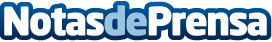 Murona lanza un concurso en su web con premio de 50€ en joyasMurona, la popular marca de joyas elegantes a precios asequibles, sortea un vale de 50 euros para realizar compras en su web. La empresa de alta bisutería ofrece la oportunidad a sus seguidoras y seguidores de comprar los accesorios que más les gusten, con la condición inexcusable de que el cupón sea utilizado en una sola compra, aunque pudiendo acumularse a más de un productoDatos de contacto:Judit Català933183766Nota de prensa publicada en: https://www.notasdeprensa.es/murona-lanza-un-concurso-en-su-web-con-premio Categorias: Moda Sociedad E-Commerce Consumo Premios http://www.notasdeprensa.es